נספח 3 למכרז – חוברת ההצעה הנחיות למילוי חוברת ההצעה:המציע נדרש למלא את החוברת במלואה. היעדר נתונים ו/או מסמכים במענה עלולים להוביל לפסילת ההצעה כולה.באפשרות המציע למלא את החוברת בכתב יד או במחשב. בכל מקרה חל איסור מוחלט על ביצוע שינויים בתוכן חוברת ההצעה. שינוי שכזה יוביל לפסילת ההצעה.בכל מקום בחוברת ההצעה שבו נדרשת חתימה, הכוונה היא לחתימת מורשה החתימה מטעם המציע. פרטים על המציע - המציע יידרש למלא את הפרטים על הגוף המציע. ניסיון המציע - המציע יידרש למלא פרטים אודות ניסיונו על גבי טבלת הניסיון המפורטת בסעיף 2. בפירוט הניסיון יציג המציע את הפרטים הבאים: שמות הלקוחות, פרטי אנשי הקשר (איש קשר –הגורם המקצועי שאחראי על פעילות המציע אצל הלקוח), עימו תוכל האוניברסיטה להתקשר לשם קבלת חוות דעת.פירוט הניסיון כנדרש לעיל ישמש להוכחת עמידת המציע בתנאי הסף של המכרז (כמפורט בפרק ב' – תנאי סף) ולדירוג ההצעה של המציע על פי אמות המידה (כמפורט בסעיף 15 – סעיפי האיכות). המציע נדרש לפרט את הניסיון מעבר למינימום הנדרש בתנאי הסף.אישורים, רישיונות – המציע נדרש לצרף להצעתו אישורים, היתרים, רישיונות בגין המציע ובעלי התפקידים המיועדים לפעול מטעמו במסגרת ההתקשרות, במידה ויזכה (הסמכות ורישיונות עבור צוות העובדים וכו').אמצעים המופעלים על ידי המציע – המציע יציג את פרטי המהנדסים והצוותים המיועדים לתת את השירותים במסגרת ההתקשרות, במידה והמציע יזכה.הצעת המחיר המציע ימלא את הצעת המחיר במלואה.אי מילוי הצעת המחיר עלול להביא לפסילת ההצעה.התחייבות הספקהריני מתכבד להגיש בזאת בשם __________________ (שם המציע), ובתור מורשה החתימה שלה, את הצעת המחיר למתן שירותי ייעוץ בתחום תקינת עובדים, על פי המפורט במסמכי המכרז ובמפרט. אנו מתחייבים לבצע את כל השירותים הנדרשים והמתוארים במפרטים, ובמסמכי המכרז וההסכם.המחיר המוצע על ידי עבור אספקת שירותי ההפקה נשוא המכרז (להלן: "התמורה"), הינו כמפורט בהצעתנו ומהווה מחיר סופי וכולל את כל ההוצאות בין מיוחדות ובין כלליות, מכל מין וסוג הכרוכות בביצועם, על פי תנאי המכרז ומהווה כיסוי מלא להתחייבותנו נשוא ההסכם לרבות העסקת עובדים, אספקת ציוד ואמצעים ואחזקתם, וכל אמצעי אחר שיידרש לביצוע תקין ומושלם של השירותים נשוא המכרז, ביטוחים, מיסים, היטלים וכל דבר אחר הדרוש לביצוע השירותים נשוא המכרז.  הסעיפים המפורטים להלן ומופיעים בהצעתי הינם חסויים: 	, 
בנימוק: 	.ידוע לי ומקובל עלי כי לא אהיה רשאי לעיין בסעיפים מקבילים בהצעות אחרות, וכי באפשרות הוועדה לחשוף גם פרטים אותם ציינתי כחסויים.פרטים על המציע ניסיון המציעעל המציע למלא את הנתונים הנדרשים בטבלה להלן. על המציע להציג ניסיון גם מעבר למינימום הנדרש בתנאי הסף.כתנאי מוקדם להשתתפות במכרז, על המציע להיות בעל ניסיון במתן שירותי ייעוץ בארגון ושיטות, בתחומי תקינת עובדים ושיטות עבודה בהתאם לתנאים הבאים לפחות:השירותים סופקו במהלך 5 השנים האחרונות, אשר מסתיימות במועד האחרון להגשת הצעות.כל פרויקט כלל ביצוע תחזיות, תכנון ובניית מודלים לתקינת כוח אדם.השירותים סופקו ל-3 גופים ציבוריים לפחות, ובמסגרת התקשרויות אלה סופקו התוצרים הסופיים.היקף שעות הייעוץ בכל פרויקט בתחום התקינה עמד על לפחות 150 שעות.באפשרות המציע להוסיף טבלאות זהות לטבלאות לעילתצהיר המציע בדבר הוותק והניסיון בביצוע הפעילותאני הח"מ _______________  ת.ז. ____________, מורשה חתימה בגוף המציע, לאחר שהוזהרתי כי עלי לומר את האמת וכי אהיה צפוי/ה לעונשים הקבועים בחוק אם לא אעשה כן, מצהיר/ה בזה כדלקמן:הניסיון המפורט בטבלאות בסעיף 2 הינו ניסיון של המציע עצמו.הוותק של המציע בביצוע העבודות המוגדרות במכרז זה הינו החל משנת 	.מצורף דו"ח מסכם שהופק במסגרת פרויקט עבור הלקוח /ות:זה שמי, להלן חתימתי ותוכן תצהירי דלעיל אמת.            אישוראני הח"מ, ____________, עו"ד מאשר/ת כי ביום __________ הופיע/ה בפני במשרדי ברחוב __________________  בישוב/עיר _________  מר/גב' _____________ שזיהה/תה עצמו/ה על ידי ת.ז. _____________ / המוכר/ת   לי  באופן  אישי,  ואחרי  שהזהרתיו/ה כי עליו/ה להצהיר אמת וכי ת/יהיה צפוי/ה לעונשים הקבועים בחוק אם לא ת/יעשה כן, אישר את נכונות הצהרתו וחתם/ה עליה בפני.כן הנני מאשר כי החותם מוסמך לחייב בחתימתו את המציע.צוות המציענתוני מנהל הצוותהכשרה מקצועית/אקדמית:ניסיון מנהל הפרויקטבאפשרות המציע להוסיף טבלאות זהות לטבלאות לעילעל המציע לצרף לנספח פירוט קורות חיים ותעודות הכשרה והסמכה. יש להקפיד על תאימות בין האמור לעיל לבין קורות החיים המצורפים.על המציע לצרף את המסמכים הבאים:קורות חיים של המנהל המוצעתעודות המעידות על השכלת המועמד ו/או הכשרות שעברנתוני צוותים של המציעעל הגוף המציע להציג את הצוותים שיופעלו על ידו, במסגרת הפעילות במכרז זה כגון:* יש לסמן את האפשרות המתאימהעל המציע לצרף גיליון קורות חיים ותעודות המעידות על השכלת איש הצוות עבור כל אחד מאנשי הצוות.שיטות העבודה של המציעעל המציע להציג את הדרך בה הוא מתכוון ליישם את הנושאים להלן:שלבים מוצעים לביצוע פעילות, כולל אבני דרך ושימוש במשאבים (תזמון הפעלת צוות הפרויקט)לוח זמנים לביצוע הפרויקט (תרשים גאנט או הצגה דומה)דוגמה לדו"ח תקינה שסופק ללקוחיצורף להצעהאופן התיאום והדיווח לאוניברסיטההצעת המחירדגשים למילויהצעת המחיר הינה בשקלים.האוניברסיטה מעריכה את היקף שעות הפרויקט בטווח שבין 200 ובין 300 שעות. האוניברסיטה אינה יודעת להעריך את תמהיל השעות הפנימי.הצעת המחיר תכלול את כל הוצאות הספק הנדרשות לשם אספקת השירותים ברמה הגבוהה ביותר. הצעת המחיר לא תכלול מע"מ, שיתווסף לתשלום ההזמנה על פי שיעורו בחוק במועד הוצאת החשבונית.על המציע למלא את כל סעיפי ההצעה ללא יוצא מהכלל. אי מילוי סעיף כלשהו עלול להוביל לפסילת ההצעה על ידי ועדת המכרזים.לא תהיינה למציע תביעות כספיות כלשהן בגין אספקת הציוד ו/או השירותים מעבר למחירים הקבועים בהצעתו ומובהר כי המחירים הנקובים בהצעתו כוללים את כל הדרוש לאספקת הציוד ומתן השירותים לפי המכרז וההסכם. מבלי לגרוע מכלליות האמור, הצעת המחיר תכלול הובלה, אספקה, הדרכה, חיבור והתקנה של מלוא הציוד, האמצעים והפריטים, שכר עובדים ותנאיהם. האוניברסיטה לא תכסה שום הוצאה הכרוכה במסגרת מכרז זה, שלא במסגרת המחירים המוצעים.ועדת המכרזים שומרת על זכותה לזמן מציע, אשר קיים ליקוי בהצעתו לשימוע, במסגרתו יידרש לספק מידע והסברים, אשר עשויים לסייע לוועדה בקבלת החלטה על המשך הטיפול בהצעה.הצעת מחירהצעת המחיר היה לפרויקט כולו כפי שמפורט במסמכי המכרז ומפרט השירותים בנספח 1.המחיר הנדרש עבור ביצוע הפרויקט הינו: 	 ₪ (במילים: 	 ₪).רשימת מסמכיםיש לצרף את המסמכים הנדרשים בחוצצים נפרדים מחוברת ההצעה לפי הסדר שבטבלה שלהלן, ובהתאם לתיאור המלא של המסמכים המופיע במכרז. לתשומת לב: על המציע לוודא כי המספר המזהה (מס' ח.פ. או מס' עוסק מורשה) בכל המסמכים המוגשים מטעמו, לרבות תעודת ההתאגדות, אישורי רשויות המס וכיו"ב, יהיה זהה. אם אין התאמה במספר המזהה, על המציע לצרף אישור או הסבר מטעם הרשויות המוסמכות לכך בדבר אי ההתאמה.ועדת המכרזים רשאית לדרוש מהמציע מסמכים נוספים או חלופיים על אלה המפורטים לעיל, אם סברה כי הדבר דרוש לה לשם הכרעה במכרז.נספח 3 א'(1) תצהיר בהתאם לסעיף 2ב לחוק עסקאות גופים ציבוריים, התשל"ו – 1976אני הח"מ _____________________  ת.ז. ________________  לאחר שהוזהרתי כי עלי לומר את האמת וכי אהיה צפוי/ה לעונשים הקבועים בחוק אם לא אעשה כן, מצהיר/ה בזה כדלקמן:[במקרה של יחיד]הנני נותן/נת תצהיר זה לצורך הגשת הצעה למכרז של אוניברסיטת בר אילן שמספרו 16/17 (להלן: "המכרז").  [במקרה של תאגיד] הנני נותן/נת תצהיר זה בשם ________________________, (להלן – "הגוף"), בו הנני משמש/ת _______ [למלא תפקיד], המבקש להתקשר במכרז. אני מצהיר כי הנני מוסמך/ת לתת תצהיר זה בשם הגוף.בתצהירי זה משמעות המונחים "בעל זיקה", "עבירה", "הורשע" ו-"תושב ישראל" כהגדרתם בסעיף 2ב לחוק עסקאות גופים ציבוריים, התשל"ו-1976. אני מאשר/ת כי הוסברה לי משמעותם של מונחים אלה וכי אני מבין/ה אותם.הגוף הינו "תושב ישראל" .הגוף ו"בעל הזיקה" אליו לא הורשעו בפסק דין חלוט ביותר משתי עבירות אשר נעברו אחרי יום 31 באוקטובר 2002, לפי אחד או יותר מהחוקים הבאים: חוק שכר מינימום, התשמ"ז-1987; חוק עובדים זרים (איסור העסקה שלא כדין והבטחת תנאים הוגנים), תשנ"א-1991. אוהגוף ו"בעל הזיקה" אליו הורשעו ביותר משתי עבירות אשר נעברו אחרי יום 31 באוקטובר 2002, לפי אחד או יותר מהחוקים הבאים: חוק שכר מינימום, התשמ"ז-1987; חוק עובדים זרים (איסור העסקה שלא כדין והבטחת תנאים הוגנים), תשנ"א-1991 - אך ההרשעה האחרונה לא הייתה בשנה שקדמה למועד האחרון להגשת הצעות במכרז.זה שמי, להלן חתימתי ותוכן תצהירי דלעיל אמת.            ________________[שם וחתימה]                              אישוראני הח"מ, ____________, עו"ד מאשר/ת כי ביום __________ הופיע/ה בפני במשרדי ברחוב __________________  בישוב/עיר _________  מר/גב' _____________ שזיהה/תה עצמו/ה על ידי ת.ז. _____________ / המוכר/ת   לי  באופן  אישי,  ואחרי  שהזהרתיו/ה כי עליו/ה להצהיר אמת וכי ת/יהיה צפוי/ה לעונשים הקבועים בחוק אם לא ת/יעשה כן, אישר את נכונות הצהרתו וחתם/ה עליה בפני.נספח 3 א'(2) תצהיר לפי סעיף 2ב(1) לחוק עסקאות גופים ציבורייםאני הח"מ _____________________  ת.ז. ________________  לאחר שהוזהרתי כי עלי לומר את האמת וכי אהיה צפוי/ה לעונשים הקבועים בחוק אם לא אעשה כן, מצהיר/ה בזה כדלקמן:[במקרה של יחיד]הנני נותן/נת תצהיר זה לצורך התקשרות עם אוניברסיטת בר אילן בהסכם למתן שירותים (להלן: "ההסכם").  [במקרה של תאגיד] הנני נותן/נת תצהיר זה בשם ________________________, (להלן – "הגוף"), בו הנני משמש/ת _____________ [למלא תפקיד], המבקש להתקשר עם האוניברסיטה בהסכם. אני מצהיר כי הנני מוסמך/ת לתת תצהיר זה בשם הגוף.הנני מצהיר כי – הוראות סעיף 9 לחוק שוויון זכויות לאנשים עם מוגבלות, התשנ"ח-1998 (להלן – חוק שוויון זכויות) 
אינן חלות עלי (במקרה של יחיד) / אינן חלות על הגוף (במקרה של תאגיד);לחילופין(א)   הוראות סעיף 9 לחוק שוויון זכויות חלות עלי / חלות על הגוף, ואני/הגוף מקיים אותן;(ב)   במקרה שמועסקים 100 עובדים לפחות אצלי/אצל הגוף: אני מצהיר בשמי (במקרה של יחיד) / בשם הגוף (במקרה של תאגיד) על התחייבות לפנות למנהל הכללי של משרד העבודה הרווחה והשירותים החברתיים לשם בחינת יישום חובותיי/חובות הגוף לפי סעיף 9 לחוק שוויון זכויות, ובמידת הצורך – לשם קבלת הנחיות בקשר ליישומן; ואולם לא תינתן הנחיה כאמור שיש בה כדי להטיל נטל כבד מדי כהגדרתו בסעיף 8(ה) לחוק שוויון זכויות;(ג)    ככל שפנה לפי הוראות פסקת משנה (ב) לעיל ונעשתה איתי/עם הגוף התקשרות שלגביה התחייב כאמור באותה פסקת משנה – אני מצהיר בשמי (במקרה של יחיד) /בשם הגוף (במקרה של תאגיד) כי נעשתה פנייה כנדרש ממני/מן הגוף, ואם התקבלו הנחיות ליישום חובותיי/חובות הגוף לפי סעיף 9 לחוק שוויון זכויות, הרי שגם פעלתי/הגוף פעל ליישומן;(ד)   אני מצהיר על התחייבותי/התחייבות הגוף להעביר העתק מהתצהיר שנמסר לפי פסקה זו למנהל הכללי של משרד העבודה הרווחה והשירותים החברתיים, בתוך 30 ימים ממועד ההתקשרות.זה שמי, להלן חתימתי ותוכן תצהירי דלעיל אמת.            אישוראני הח"מ, __________________, עו"ד,  מאשר/ת בזה כי ביום __________ הופיע/ה בפני במשרדי 
בכתובת __________________________  בישוב _________  ,  מר/גב' _____________ שזיהה/תה עצמו/ה על ידי ת.ז. _____________ / המוכר/ת  לי באופן  אישי,  ואחרי  שהזהרתיו/ה כי עליו/ה להצהיר אמת וכי ת/יהיה צפוי/ה לעונשים הקבועים בחוק אם לא ת/יעשה כן, אישר את נכונות הצהרתו וחתם/ה עליה בפני.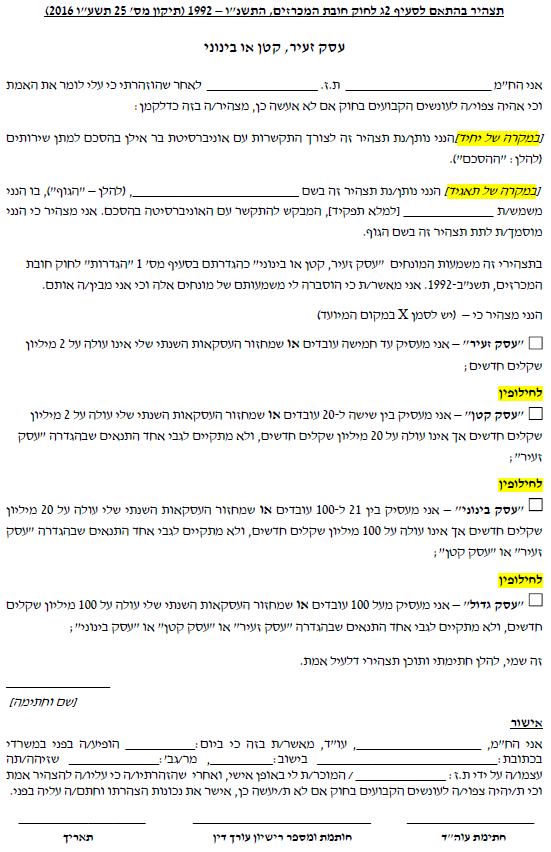 נספח 3 ב' למכרז – הצהרה בדבר קיום / אי קיום קשרים עם האוניברסיטה ו/או עם נותני שירותים אחרים לאוניברסיטהנוסח לתאגיד:אני, ________, מ.ז.____________, מצהיר בזה מטעם המציע ובשמו, כי למיטב ידיעתי המציע, בעלי מניות בו (אם הוא חברה), שותפיו (אם הוא שותפות), בעל שליטה בו, נושא משרה בו, או כל אדם או תאגיד הקשור אליו, במישרין או בעקיפין, לרבות חברה בת, חברה אם, חברה אחות: קשורים / אינם קשורים (נא למחוק את המיותר) בקשר עסקי, קשר משפחתי, קשרי מעסיק-מועסק או בכל קשר אחר, במישרין או בעקיפין, עם האוניברסיטה או עם מי שנותן שירותים לאוניברסיטה, באופן שעלול  ליצור  ניגוד עניינים בקשר לקיום איזו מהתחייבויות המציע על פי החוזה או על פי דין.  המציע יודיע לאוניברסיטה על כל עניין העלול להעמיד אותו במצב של ניגוד עניינים כאמור. במקרה כזה יוכרע הדבר על ידי ועדת הביקורת של האוניברסיטה והמציע יפעל בהתאם להחלטתה.הצהרה והתחייבות  זו תהיה תקפה ותחייב את המציע בהליכי המכרז, וככל שיזכה בו, וגם במהלך ההתקשרות החוזית.נוסח לאדם פרטי:אני, ________, מ.ז.____________, מצהיר כי אני קשור / איני קשור (נא למחוק את המיותר) בקשר עסקי, משפחתי, קשרי מעסיק-מועסק או בכל קשר אחר, במישרין או בעקיפין, עם האוניברסיטה או עם מי שנותן שירותים לאוניברסיטה, באופן שעלול  ליצור  ניגוד עניינים בקשר לקיום איזו מהתחייבויותיו על פי החוזה או על פי דין.  אודיע לאוניברסיטה על כל עניין העלול להעמיד אותי במצב של ניגוד עניינים כאמור. במקרה כזה יוכרע הדבר על ידי ועדת הביקורת של האוניברסיטה והחלטתה תחייב אותי.הצהרה והתחייבות  זו תהיה תקפה ותחייב אותי  בהליכי המכרז, וככל שאזכה בו, גם במהלך ההתקשרות החוזית.פירוט הגופים הנמצאים בקשרים עם האוניברסיטה (במידה וישנם):תאריךשם מלא של החותם בשם המציעחתימה וחותמת המציעשם  המציעהמס' המזהה (מספר חברה, מס' עמותה)המס' המזהה (מספר חברה, מס' עמותה)המס' המזהה (מספר חברה, מס' עמותה)סוג התארגנות (חברה, עמותה)  סוג התארגנות (חברה, עמותה)  סוג התארגנות (חברה, עמותה)  תאריך התארגנותתאריך התארגנותתאריך התארגנותשמות הבעלים (במקרה של חברה, שותפות) :שמות הבעלים (במקרה של חברה, שותפות) :שמות הבעלים (במקרה של חברה, שותפות) :שמות הבעלים (במקרה של חברה, שותפות) :שמות המוסמכים לחתום ולהתחייב בשם המציע ומספרי ת.ז. שלהם:שמות המוסמכים לחתום ולהתחייב בשם המציע ומספרי ת.ז. שלהם:שמות המוסמכים לחתום ולהתחייב בשם המציע ומספרי ת.ז. שלהם:שמות המוסמכים לחתום ולהתחייב בשם המציע ומספרי ת.ז. שלהם:שם המנהל הכללישם המנהל הכללישם איש הקשר למכרז זהשם איש הקשר למכרז זהמען הספק (כולל מיקוד)מען הספק (כולל מיקוד)טלפוניםטלפוניםפקסימיליהפקסימיליהכתובת דואר אלקטרוניכתובת דואר אלקטרוניתאריךשם מלא של החותם בשם המציעחתימה וחותמת המציעשם הלקוח/החברה: __________________________שם הלקוח/החברה: __________________________שם הלקוח/החברה: __________________________שם הלקוח/החברה: __________________________שם הלקוח/החברה: __________________________שם הלקוח/החברה: __________________________שם הלקוח/החברה: __________________________שם הלקוח/החברה: __________________________שם הלקוח/החברה: __________________________תקופת ההתקשרות 
(חודש ושנה)(מ:__ עד:__)איש הקשרתפקידתפקידטלפון קוויטלפון קוויטלפון ניידטלפון ניידדוא"לדוא"לתקופת ההתקשרות 
(חודש ושנה)(מ:__ עד:__)__/__ עד __/__היקף שעות ייעוץ בפרויקט:היקף שעות ייעוץ בפרויקט:היקף שעות ייעוץ בפרויקט:תיאור הלקוח:תיאור הלקוח:פרטיפרטיציבוריציבוריתיאור הפעילות:תיאור הפעילות:תיאור הפעילות:תיאור הפעילות:תיאור הפעילות:תיאור הפעילות:תיאור הפעילות:תיאור הפעילות:תיאור הפעילות:תיאור הפעילות:תיאור הפעילות:שם הלקוח/החברה: __________________________שם הלקוח/החברה: __________________________שם הלקוח/החברה: __________________________שם הלקוח/החברה: __________________________שם הלקוח/החברה: __________________________שם הלקוח/החברה: __________________________שם הלקוח/החברה: __________________________שם הלקוח/החברה: __________________________שם הלקוח/החברה: __________________________תקופת ההתקשרות 
(חודש ושנה)(מ:__ עד:__)איש הקשרתפקידתפקידטלפון קוויטלפון קוויטלפון ניידטלפון ניידדוא"לדוא"לתקופת ההתקשרות 
(חודש ושנה)(מ:__ עד:__)__/__ עד __/__היקף שעות ייעוץ בפרויקט:היקף שעות ייעוץ בפרויקט:היקף שעות ייעוץ בפרויקט:תיאור הלקוח:תיאור הלקוח:פרטיפרטיציבוריציבוריתיאור הפעילות:תיאור הפעילות:תיאור הפעילות:תיאור הפעילות:תיאור הפעילות:תיאור הפעילות:תיאור הפעילות:תיאור הפעילות:תיאור הפעילות:תיאור הפעילות:תיאור הפעילות:תאריךשם מלא של החותם בשם המציעחתימה וחותמת המציעשם הלקוח/החברה: __________________________שם הלקוח/החברה: __________________________שם הלקוח/החברה: __________________________שם הלקוח/החברה: __________________________שם הלקוח/החברה: __________________________שם הלקוח/החברה: __________________________שם הלקוח/החברה: __________________________שם הלקוח/החברה: __________________________שם הלקוח/החברה: __________________________תקופת ההתקשרות 
(חודש ושנה)(מ:__ עד:__)איש הקשרתפקידתפקידטלפון קוויטלפון קוויטלפון ניידטלפון ניידדוא"לדוא"לתקופת ההתקשרות 
(חודש ושנה)(מ:__ עד:__)__/__ עד __/__היקף שעות ייעוץ בפרויקט:היקף שעות ייעוץ בפרויקט:היקף שעות ייעוץ בפרויקט:תיאור הלקוח:תיאור הלקוח:פרטיפרטיציבוריציבוריתיאור הפעילות:תיאור הפעילות:תיאור הפעילות:תיאור הפעילות:תיאור הפעילות:תיאור הפעילות:תיאור הפעילות:תיאור הפעילות:תיאור הפעילות:תיאור הפעילות:תיאור הפעילות:שם הלקוח/החברה: __________________________שם הלקוח/החברה: __________________________שם הלקוח/החברה: __________________________שם הלקוח/החברה: __________________________שם הלקוח/החברה: __________________________שם הלקוח/החברה: __________________________שם הלקוח/החברה: __________________________שם הלקוח/החברה: __________________________שם הלקוח/החברה: __________________________תקופת ההתקשרות 
(חודש ושנה)(מ:__ עד:__)איש הקשרתפקידתפקידטלפון קוויטלפון קוויטלפון ניידטלפון ניידדוא"לדוא"לתקופת ההתקשרות 
(חודש ושנה)(מ:__ עד:__)__/__ עד __/__היקף שעות ייעוץ בפרויקט:היקף שעות ייעוץ בפרויקט:היקף שעות ייעוץ בפרויקט:תיאור הלקוח:תיאור הלקוח:פרטיפרטיציבוריציבוריתיאור הפעילות:תיאור הפעילות:תיאור הפעילות:תיאור הפעילות:תיאור הפעילות:תיאור הפעילות:תיאור הפעילות:תיאור הפעילות:תיאור הפעילות:תיאור הפעילות:תיאור הפעילות:שם הלקוח/החברה: __________________________שם הלקוח/החברה: __________________________שם הלקוח/החברה: __________________________שם הלקוח/החברה: __________________________שם הלקוח/החברה: __________________________שם הלקוח/החברה: __________________________שם הלקוח/החברה: __________________________שם הלקוח/החברה: __________________________שם הלקוח/החברה: __________________________תקופת ההתקשרות 
(חודש ושנה)(מ:__ עד:__)איש הקשרתפקידתפקידטלפון קוויטלפון קוויטלפון ניידטלפון ניידדוא"לדוא"לתקופת ההתקשרות 
(חודש ושנה)(מ:__ עד:__)__/__ עד __/__היקף שעות ייעוץ בפרויקט:היקף שעות ייעוץ בפרויקט:היקף שעות ייעוץ בפרויקט:תיאור הלקוח:תיאור הלקוח:פרטיפרטיציבוריציבוריתיאור הפעילות:תיאור הפעילות:תיאור הפעילות:תיאור הפעילות:תיאור הפעילות:תיאור הפעילות:תיאור הפעילות:תיאור הפעילות:תיאור הפעילות:תיאור הפעילות:תיאור הפעילות:תאריךשם מלא של החותם בשם המציעחתימה וחותמת המציעשם הלקוח/החברה: __________________________שם הלקוח/החברה: __________________________שם הלקוח/החברה: __________________________שם הלקוח/החברה: __________________________שם הלקוח/החברה: __________________________שם הלקוח/החברה: __________________________שם הלקוח/החברה: __________________________שם הלקוח/החברה: __________________________שם הלקוח/החברה: __________________________תקופת ההתקשרות 
(חודש ושנה)(מ:__ עד:__)איש הקשרתפקידתפקידטלפון קוויטלפון קוויטלפון ניידטלפון ניידדוא"לדוא"לתקופת ההתקשרות 
(חודש ושנה)(מ:__ עד:__)__/__ עד __/__היקף שעות ייעוץ בפרויקט:היקף שעות ייעוץ בפרויקט:היקף שעות ייעוץ בפרויקט:תיאור הלקוח:תיאור הלקוח:פרטיפרטיציבוריציבוריתיאור הפעילות:תיאור הפעילות:תיאור הפעילות:תיאור הפעילות:תיאור הפעילות:תיאור הפעילות:תיאור הפעילות:תיאור הפעילות:תיאור הפעילות:תיאור הפעילות:תיאור הפעילות:שם הלקוח/החברה: __________________________שם הלקוח/החברה: __________________________שם הלקוח/החברה: __________________________שם הלקוח/החברה: __________________________שם הלקוח/החברה: __________________________שם הלקוח/החברה: __________________________שם הלקוח/החברה: __________________________שם הלקוח/החברה: __________________________שם הלקוח/החברה: __________________________תקופת ההתקשרות 
(חודש ושנה)(מ:__ עד:__)איש הקשרתפקידתפקידטלפון קוויטלפון קוויטלפון ניידטלפון ניידדוא"לדוא"לתקופת ההתקשרות 
(חודש ושנה)(מ:__ עד:__)__/__ עד __/__היקף שעות ייעוץ בפרויקט:היקף שעות ייעוץ בפרויקט:היקף שעות ייעוץ בפרויקט:תיאור הלקוח:תיאור הלקוח:פרטיפרטיציבוריציבוריתיאור הפעילות:תיאור הפעילות:תיאור הפעילות:תיאור הפעילות:תיאור הפעילות:תיאור הפעילות:תיאור הפעילות:תיאור הפעילות:תיאור הפעילות:תיאור הפעילות:תיאור הפעילות:שם הלקוח/החברה: __________________________שם הלקוח/החברה: __________________________שם הלקוח/החברה: __________________________שם הלקוח/החברה: __________________________שם הלקוח/החברה: __________________________שם הלקוח/החברה: __________________________שם הלקוח/החברה: __________________________שם הלקוח/החברה: __________________________שם הלקוח/החברה: __________________________תקופת ההתקשרות 
(חודש ושנה)(מ:__ עד:__)איש הקשרתפקידתפקידטלפון קוויטלפון קוויטלפון ניידטלפון ניידדוא"לדוא"לתקופת ההתקשרות 
(חודש ושנה)(מ:__ עד:__)__/__ עד __/__היקף שעות ייעוץ בפרויקט:היקף שעות ייעוץ בפרויקט:היקף שעות ייעוץ בפרויקט:תיאור הלקוח:תיאור הלקוח:פרטיפרטיציבוריציבוריתיאור הפעילות:תיאור הפעילות:תיאור הפעילות:תיאור הפעילות:תיאור הפעילות:תיאור הפעילות:תיאור הפעילות:תיאור הפעילות:תיאור הפעילות:תיאור הפעילות:תיאור הפעילות:תאריךשם מלא של החותם בשם המציעחתימה וחותמת המציעמס'שם הלקוחמועד מסירת הדו"חשם וחתימהחתימת עוה"דחותמת ומספר רישיון עורך דיןתאריךשם המנהל:מספר זיהוי:שנת לידה:תפקידו אצל המציע:פרטי ההכשרהמועד מתן התוארשם הלקוח ואיש הקשר:שם הלקוח ואיש הקשר:שם הלקוח ואיש הקשר:תקופת ביצוע הפרויקט:תקופת ביצוע הפרויקט:מ (חודש ושנה): ___________  ועד (חודש ושנה): ___________  מ (חודש ושנה): ___________  ועד (חודש ושנה): ___________  מעמד מנהל הצוות:מעמד מנהל הצוות:	איש צוות		מנהל פרויקט	איש צוות		מנהל פרויקט	איש צוות		מנהל פרויקטתיאור הפעילות:תיאור הפעילות:תיאור הפעילות:תיאור הפעילות:תיאור הפעילות:שם הלקוח ואיש הקשר:שם הלקוח ואיש הקשר:שם הלקוח ואיש הקשר:תקופת ביצוע הפרויקט:תקופת ביצוע הפרויקט:מ (חודש ושנה): ___________  ועד (חודש ושנה): ___________  מ (חודש ושנה): ___________  ועד (חודש ושנה): ___________  מעמד מנהל הצוות:מעמד מנהל הצוות:	איש צוות		מנהל פרויקט	איש צוות		מנהל פרויקט	איש צוות		מנהל פרויקטתיאור הפעילות:תיאור הפעילות:תיאור הפעילות:תיאור הפעילות:תיאור הפעילות:תאריךשם מלא של החותם בשם המציעחתימה וחותמת המציעשם הלקוח ואיש הקשר:שם הלקוח ואיש הקשר:שם הלקוח ואיש הקשר:תקופת ביצוע הפרויקט:תקופת ביצוע הפרויקט:מ (חודש ושנה): ___________  ועד (חודש ושנה): ___________  מ (חודש ושנה): ___________  ועד (חודש ושנה): ___________  מעמד מנהל הצוות:מעמד מנהל הצוות:	איש צוות		מנהל פרויקט	איש צוות		מנהל פרויקט	איש צוות		מנהל פרויקטתיאור הפעילות:תיאור הפעילות:תיאור הפעילות:תיאור הפעילות:תיאור הפעילות:שם הלקוח ואיש הקשר:שם הלקוח ואיש הקשר:שם הלקוח ואיש הקשר:תקופת ביצוע הפרויקט:תקופת ביצוע הפרויקט:מ (חודש ושנה): ___________  ועד (חודש ושנה): ___________  מ (חודש ושנה): ___________  ועד (חודש ושנה): ___________  מעמד מנהל הצוות:מעמד מנהל הצוות:	איש צוות		מנהל פרויקט	איש צוות		מנהל פרויקט	איש צוות		מנהל פרויקטתיאור הפעילות:תיאור הפעילות:תיאור הפעילות:תיאור הפעילות:תיאור הפעילות:שם הלקוח ואיש הקשר:שם הלקוח ואיש הקשר:שם הלקוח ואיש הקשר:תקופת ביצוע הפרויקט:תקופת ביצוע הפרויקט:מ (חודש ושנה): ___________  ועד (חודש ושנה): ___________  מ (חודש ושנה): ___________  ועד (חודש ושנה): ___________  מעמד מנהל הצוות:מעמד מנהל הצוות:	איש צוות		מנהל פרויקט	איש צוות		מנהל פרויקט	איש צוות		מנהל פרויקטתיאור הפעילות:תיאור הפעילות:תיאור הפעילות:תיאור הפעילות:תיאור הפעילות:הצהרת בעל התפקיד המיועדהנני מאשר את נכונות הפרטים הנ"ל והפרטים שבקורות החיים ובכל מסמך הנוגע אלי, ומצהיר כי הובא לידיעתי מהות התפקיד המיועד לי בפעילותהצהרת בעל התפקיד המיועדהנני מאשר את נכונות הפרטים הנ"ל והפרטים שבקורות החיים ובכל מסמך הנוגע אלי, ומצהיר כי הובא לידיעתי מהות התפקיד המיועד לי בפעילותהצהרת בעל התפקיד המיועדהנני מאשר את נכונות הפרטים הנ"ל והפרטים שבקורות החיים ובכל מסמך הנוגע אלי, ומצהיר כי הובא לידיעתי מהות התפקיד המיועד לי בפעילותתאריךשםחתימהתאריךשם מלא של החותם בשם המציעחתימה וחותמת המציעשם העובד המוצעפרטי ההכשרהמהנדס / הנדסאי*שנות ניסיון בתפקיד מהנדס  הנדסאי מהנדס  הנדסאי מהנדס  הנדסאי מהנדס  הנדסאי מהנדס  הנדסאי מהנדס  הנדסאי מהנדס  הנדסאי מהנדס  הנדסאי מהנדס  הנדסאי מהנדס  הנדסאיתאריךשם מלא של החותם בשם המציעחתימה וחותמת המציעתאריךשם מלא של החותם בשם המציעחתימה וחותמת המציעתאריךשם מלא של החותם בשם המציעחתימה וחותמת המציעתאריךשם מלא של החותם בשם המציעחתימה וחותמת המציעמס"דהמסמך(סמן  אם צורף)צילום של אישור על רישום היחיד או התאגיד מטעם הרשם הרשמי. פלט עדכני מטעם רשם רשמיכתב ערבות העונה על דרישות תנאי הסף במכרזצילום של אישור תקף בדבר ניהול ספרים כדין לפי חוק עסקאות גופים ציבוריים, תשל"ו-1976.צילום של אישור תקף בדבר גובה ניכוי מס במקור.נספח 1 – מפרט, כשהוא חתום על ידי מורשה/י חתימה.נספח 2 - ההסכם המצורף למכרז, כשהוא חתום על ידי מורשה/י חתימה.נספח 3 - חוברת ההצעה, כשהיא מלאה וחתומה על ידי מורשה/י חתימה.מסמכי הבהרות חתומים על ידי מורשה/י חתימה.אישור תקף של עו"ד בדבר זהות מורשי החתימה וסמכותם לחייב את התאגיד בחתימתם.אם עסקו של המציע הינו בשליטת אישה, כמשמעות הדבר בסעיף 2ב לחוק חובת המכרזים, תשנ"ב-1992 – אישור כנדרש בחוק ותצהיר המאשר זאת.תצהירים נדרשים לפי חוק עסקאות גופים ציבוריים בהתאם לנספחים 3א(1), 3א(2) ו-3א(3).תצהיר על קיום/ אי קיום קשרים עם נותני שירותים אחרים לאוניברסיטה בנוסח המצורף כנספח 3 ב' למכרז.קורות חיים, תעודות ורישיונות עבור מנהל הפרויקט והצוות המוצע על ידי המציע.כל מסמך נוסף הנדרש במסגרת הוכחת תנאי סף, או אמות המידה במכרז.חתימת עוה"ד חותמת ומספר רישיון עורך דיןתאריך[שם וחתימה]עו"דחותמתתאריךח.פ.שם החברהמקבל השירות באוניברסיטהתיאור הפעילות המבוצעתתאריךשם מלא של החותם בשם המציעחתימה וחותמת המציע